ТЕМА ЭКСКУРСИИ: «ОБОРУДОВАНИЕ ШВЕЙНОГО ПРЕДПРИЯТИЯ И ВИДЫ ВЫПОЛНЯЕМЫХ  РАБОТ».ЦЕЛИ:  организация профориентационной работы с учащимися; ознакомление учащихся с оборудованием швейного цеха, с назначением машин, с видами работ на универсальных промышленных машинах и выполняемыми операциями на специализированных машинах, знакомство с профессиями швейного производства; расширение кругозора;  развитие организованности и самостоятельности учащихся в процессе экскурсии; воспитание целеустремлённости, положительных эмоций, собственного мнения об увиденном; коррекция недостатков аналитического мышления.ТИП УРОКА-ЭКСКУРСИИ:  обобщение по теме «Оборудование швейного цеха».ОБЪЕКТ  ЭКСКУРСИИ:  швейное предприятие «Олимп».СОДЕРЖАНИЕ ЭКСКУРСИИ.ОРГАНИЗАЦИОННАЯ РАБОТА, ПРЕДШЕСТВУЮЩАЯ ЭКСКУРСИИ.        Переговоры со швейным предприятием о предстоящей экскурсии и её целях, возрасте и количестве учащихся; назначение даты и времени проведения. СООБЩЕНИЕ ТЕМЫ И ЦЕЛИ ЭКСКУРСИИ.         Экскурсия будет являться обобщающим уроком по теме «Оборудование швейного цеха». Цель данной экскурсии наблюдение за работой промышленного оборудования и видами выполняемых работ. ПОДГОТОВИТЕЛЬНАЯ РАБОТА.ЭМОЦИОНАЛЬНЫЙ НАСТРОЙ УЧАЩИХСЯ.- Организованное следование до швейного предприятия и обратно;- Дисциплина;- Предельная внимательность во время экскурсии.2.   ПОДГОТОВИТЕЛЬНАЯ БЕСЕДА.(на что обратить внимание в ходе экскурсии)- Осмотр оборудования;- Приёмы работы на промышленных швейных машинах; - Последовательность работы;- Ассортимент готовых изделий;- Оборудование для влажно-тепловой обработки;- Приёмы влажно-тепловой обработки;- Разделение труда работниц при бригадном методе пошива  изделий;- Специальности рабочих;- Сопоставление оборудования промышленного цеха с оборудованием учебной швейной мастерской.ПРОВЕДЕНИЕ ЭКСКУРСИИ.Осмотр швейной мастерской.Рассказ работника цеха об ассортименте готовых изделий.(сравнение массового пошива одежды с индивидуальным).Оборудование раскройного цеха.        В раскройном цехе с помощью настилочной машины производят настилание тканей. Количество полотен в настиле может быть от 10 до 200. Сверху настила раскладывают полотно с обмеловкой лекал. Детали изделия выкраивают в два приёма. Сначала настил рассекают на отдельные большие участки, а затем окончательно выкраивают детали изделия.     Раскрой – трудоёмкая операция, выполняют её специальными передвижными электрораскройными машинами с вертикальным или дисковым ножом.На раскройных машинах работает раскройщик. Он производит рассекание настила, а затем раскрой деталей.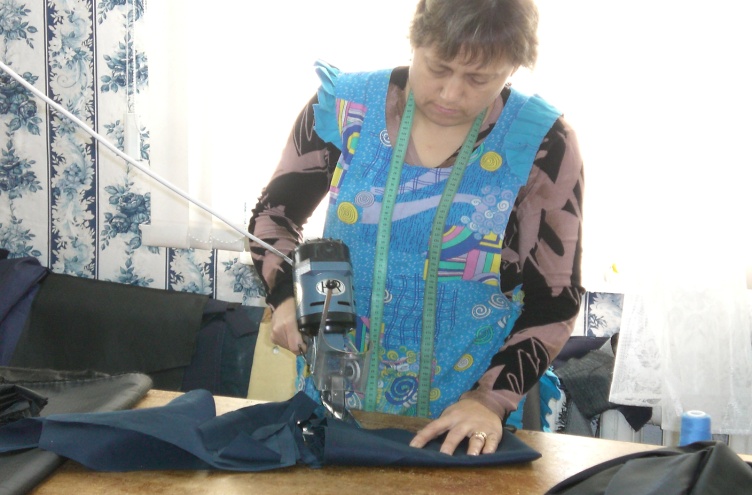 Ознакомление с оборудованием швейного цеха, назначением    швейных машин; способы работы на универсальных и специализированных машинах.        В швейном цехе производят пошив изделий. Работают здесь операторы швейного производства.       В швейном цехе различают два участка. На заготовительном участке выполняют обработку отдельных деталей и узлов изделий (воротников, рукавов и т. д.). На монтажном участке готовые детали и узлы соединяют в целое изделие (стачивают плечевые срезы, втачивают воротники, рукава и т. д.).      Для изготовления одежды на швейном предприятии применяют различные швейные машины. Все они различны по назначению, устройству и внешнему виду.      Машины, применяемые для выполнения различных операций по стачиванию деталей изделия, называют универсальными, а машины, выполняющие одну или несколько операций, называют специализированными.     Универсальная промышленная швейная машина 1022 класса предназначена для стачивания деталей швейных изделий из хлопчатобумажных, шёлковых и шерстяных тканей однолинейной строчкой двухниточного челночного стежка. Скорость 4000 оборотов в минуту, длина стежка 0 – 5 мм. Толщина стачиваемых тканей до 4 мм.      Машина приводится в действие с помощью электропривода. Электродвигатель крепится под крышкой стола машины. Главный вал приводит в движение механизм иглы и другие рабочие  механизмы машины. 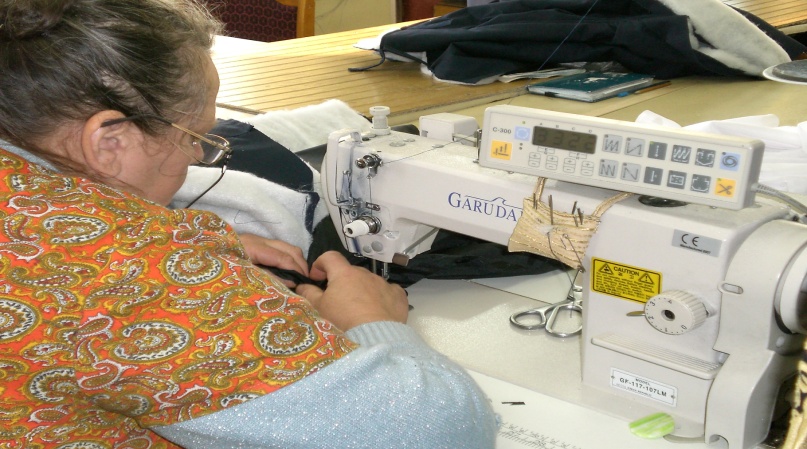   Краеобмёточная швейная машина 51-А класса ПМЗ предназначена для обмётывания срезов деталей трикотажных, плательных, бельевых изделий. Скорость 3500 оборотов в минуту, длина стежка 1,5-4 мм, ширина обмётки 3-6 мм.       Краеобмёточная машина не имеет челнока. Вместо него установлены петлитель и ширитель. В петлитель заправляют нижнюю нитку. Ширитель служит для захвата и расширения петли. Ножи служат для обрезки срезов шва перед обмётыванием.       Швейный цех оборудован машинами-полуавтоматами для обмётывания петель и пришивания пуговиц. Это ускоряет процесс пошива и отделки изделий, улучшает их качество,  облегчает труд работниц швейного предприятия.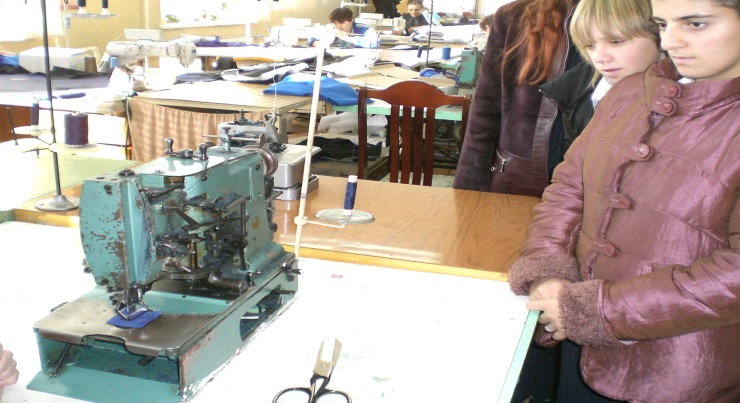 После выполнения операции такая машина автоматически останавливается.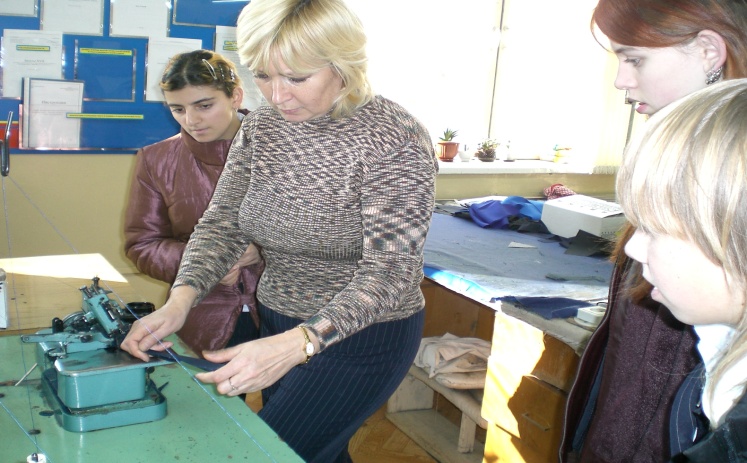 Оборудование отделочного цеха.        В отделочном цехе выполняют влажно-тепловую обработку изделий. Её производят после выполнения отдельных операций и при окончательной отделке готовых изделий для придания им товарного вида. Работу выполняют с помощью специального оборудования: утюгов, гладильных прессов, паровоздушных манекенов.        Утюжильщица – работница, выполняющая влажно-тепловую обработку изделий на швейном предприятии.               Рабочее место утюжильщицы оборудовано подставкой для утюга, пульверизатором для увлажнения изделия перед утюжкой и специальными приспособлениями, на которые вешают отутюженные изделия.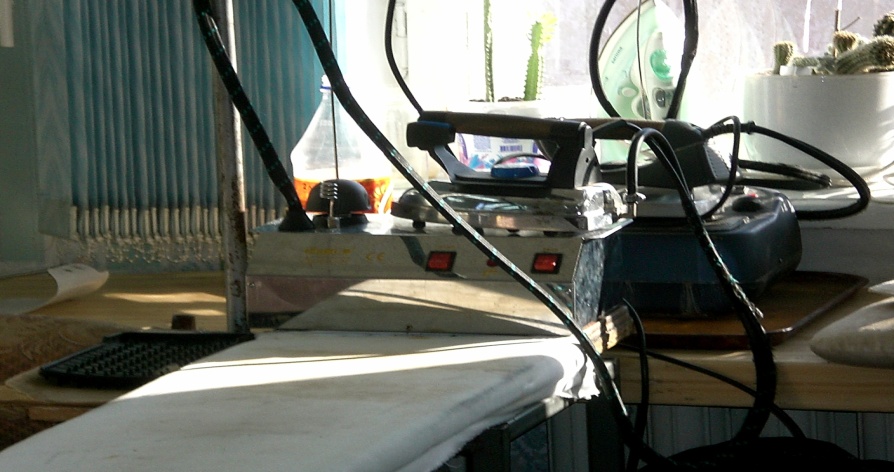 ИТОГ ЭКСКУРСИИ.Беседа с учащимися на выявление уровня усвоения содержания экскурсии.Закрепление содержания экскурсии.- С какими профессиями швейного производства познакомились?-  Какое оборудование швейного производства видели?- С какими приёмами работы на специальных швейных машинах     познакомились?- Что узнали нового об универсальных швейных машинах?- Как производится раскрой в промышленных условиях?- Как оборудовано место утюжильщицы?- Какой ассортимент одежды изготавливают на швейном оборудовании цеха?- Что ещё хотели бы узнать нового о швейной промышленности?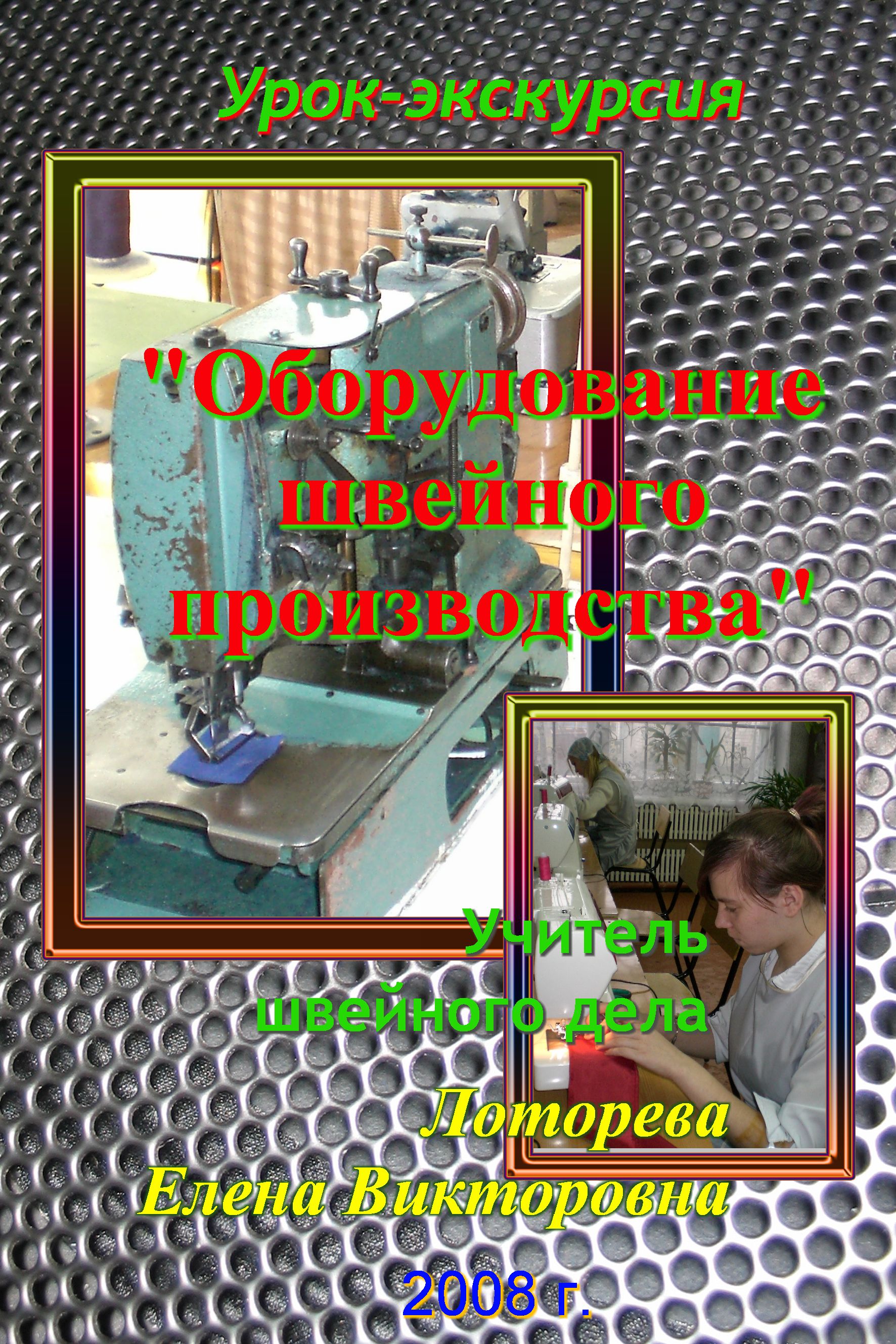 